Please call Allison Motsenbocker with any questions at (610) 639-0133 or email at Allison@plattparkchurch.org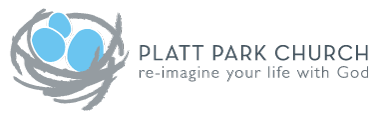 November                                     2017 Youth Group Calendar (Grades 6-12)Sun.Mon.Tue.Wed.Thu.Fri.Sat.1234567891011Youth Group10:30-11:30*daylight savingsMovie Night Out!(movie & time tbd)12131415161718Youth Group10:30-11:3019202122232425Youth Group10:30-11:30HappyThanksgiving2627282930Youth Group10:30-11:30Events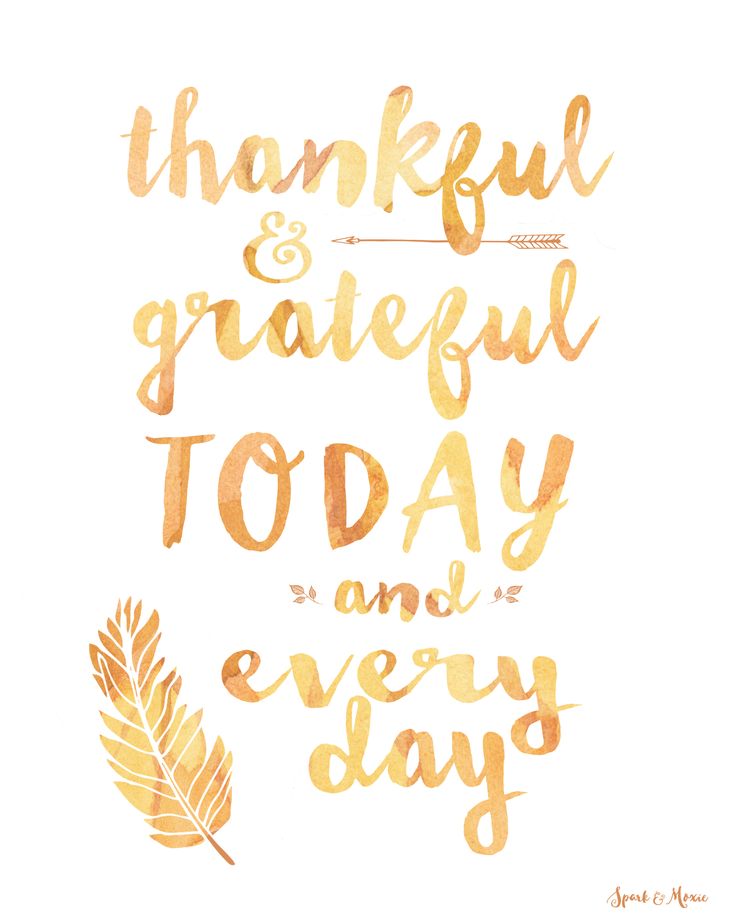 